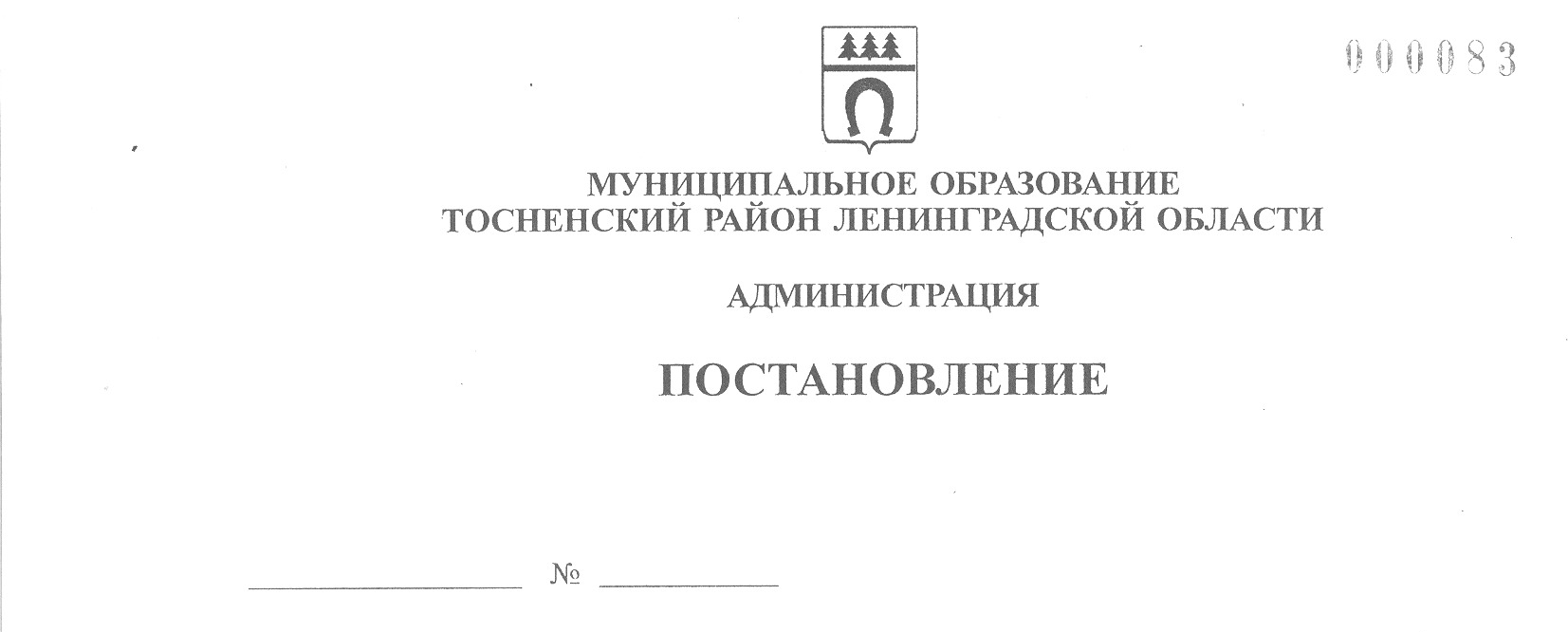 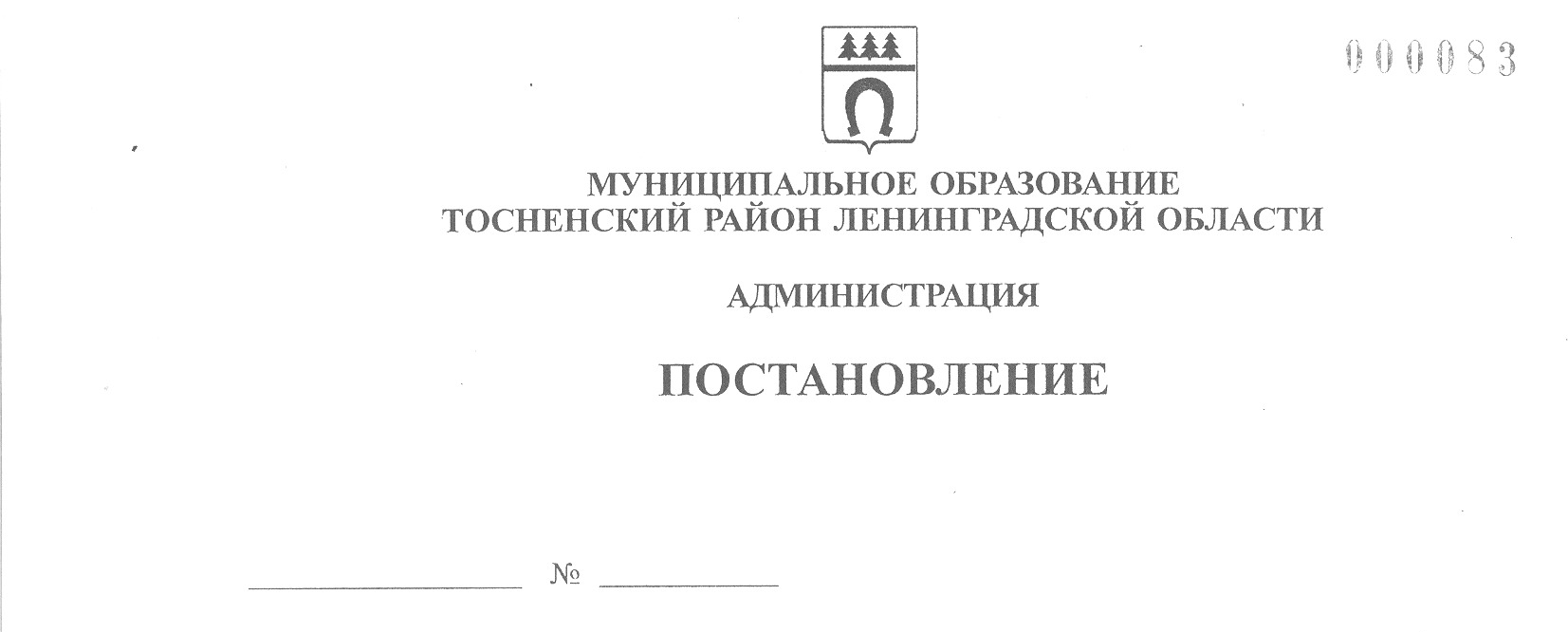 09.02.2022                               308-паО внесении изменений в постановление администрации муниципального образования Тосненский район Ленинградской области от 27.10.2021 № 2524-па «О мерах по реализации постановления Правительства Ленинградской области от 13.08.2020 № 573 «О мерах по предотвращению распространения новой коронавирусной инфекции (COVID-19) на территории Ленинградской области и признании утратившими силу отдельных постановлений Правительства Ленинградской области»В соответствии с постановлением Правительства Ленинградской области от 13 августа 2020 года № 573 «О мерах по предотвращению распространения новой коронавирусной инфекции (COVID-19) на территории Ленинградской области и признании утратившими силу отдельных постановлений Правительства Ленинградской области» (с учетом изменений, внесенных постановлением Правительства Ленинградской области от 03.02.2022 № 73 «О внесении изменений в постановление Правительства Ленинградской области от 13 августа 2020 года № 573 «О мерах по предотвращению распространения новой коронавирусной инфекции (COVID-19) на территории Ленинградской области и признании утратившими силу отдельных постановлений Правительства Ленинградской области»), исполняя собственные полномочия, а также исполняя полномочия администрации Тосненского городского поселения Тосненского муниципального района Ленинградской области на основании статьи 13 Устава Тосненского городского поселения Тосненского муниципального района Ленинградской области и статьи 25 Устава муниципального образования Тосненский муниципальный район Ленинградской области, администрация муниципального образования Тосненский район Ленинградской областиПОСТАНОВЛЯЕТ:1. Внести в постановление администрации муниципального образования Тосненский район Ленинградской области от 27.10.2021 № 2524-па «О мерах по реализации постановления Правительства Ленинградской области от 13.08.2020 № 573 «О мерах по предотвращению распространения новой коронавирусной инфекции (COVID-19) на территории Ленинградской области и признании утратившими силу отдельных постановлений Правительства Ленинградской области» (с учетом изменений, внесенных постановлением администрации муниципального образования Тосненский район Ленинградской области от 15.12.2021 № 2950-па, от 24.12.2021 № 3063-па, от 27.01.2022 № 198-па, от 07.02.2022 № 262-па) следующие изменения:1.1. В пункте 3.1 слова «установленных постановлением Главного государственного санитарного врача Российской Федерации от 30 июня 2020 года № 16» заменить словами «установленных постановлением Главного государственного санитарного врача Российской Федерации от 30.06.2020 № 16 «Об утверждении санитарно-эпидемиологических правил СП 3.1/2.4.3598-20 «Санитарно-эпидемиологические требования к устройству, содержанию и организации работы образовательных организаций и других объектов социальной инфраструктуры для детей и молодежи в условиях распространения новой коронавирусной инфекции (COVID-19)» (далее – постановление Главного государственного санитарного врача Российской Федерации от 30 июня 2020 года № 16)».1.2. В пункте 8.2:1.2.1. Слова «от 01.02.2022 № 64» заменить словами «от 03.02.2022 № 73».1.2.2. Дополнить абзацем следующего содержания:«Запрещается посещение лицами, не достигшими 18-летнего возраста, муниципальных учреждений, оказывающих услуги в области физической культуры и спорта, за исключением лиц, проходящих спортивную подготовку, организованных групп детей класса, группы одной образовательной организации в рамках реализации образовательных программ, а также за исключением посещения таких объектов указанными лицами в составе семьи».2. Отделу правопорядка и безопасности, делам ГО и ЧС администрации муниципального образования Тосненский район Ленинградской области направить в пресс-службу комитета по организационной работе, местному самоуправлению, межнациональным и межконфессиональным отношениям администрации муниципального образования Тосненский район Ленинградской области настоящее постановление для обнародования в порядке, установленном Уставом муниципального образования Тосненский муниципальный район Ленинградской области.3. Пресс-службе комитета по организационной работе, местному самоуправлению, межнациональным и межконфессиональным отношениям администрации муниципального образования Тосненский район Ленинградской области обнародовать настоящее постановление в порядке, установленном Уставом муниципального образования Тосненский муниципальный район Ленинградской области.4. Контроль за исполнением настоящего постановления возложить на первого заместителя главы администрации муниципального образования Тосненский район Ленинградской области Тычинского И.Ф.5. Настоящее постановление вступает в силу со дня его принятия.Глава администрации                                                                                        А.Г. КлементьевПрошкин Андрей Евгеньевич, 8(81361)2160414 га